WCCL Participant:			Date of Test: 				Test Number: 		Test Results: 				Instructions to Laboratory: The following Test Procedure and Checklist is to be used by the Laboratory Contracted by AHRI to document all steps required to conduct tests for the Water-Cooled Water Chilling and Heat Pump Water-Heating Packages (WCCL) Certification Program. This Test Procedure and Checklist is to be used in conjunction with the AHRI General Operations Manual (OM) for AHRI Certification Programs, the WCCL OM and the latest edition of AHRI Standard 550/590 (I-P), AHRI Standard 551/591 (SI) or EN Standards 14511 and 14825 (Standard). Where the AHRI General OM, the WCCL OM and this Witness Test Procedure and Checklist differ, the other documents shall prevail. The completed checklist shall be submitted to AHRI upon the completion of the witness test.Select the Standard to be used to perform this test (select only one):______	AHRI Standard 550/590 (I-P)______	AHRI Standard 551/591 (SI)______	EN Standards 14511 and 14825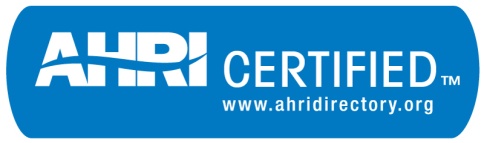 FORM WCCL-PC2WCCL IN-HOUSE TEST PROCEDURE AND CHECKLISTAHRI CERTIFICATION PROGRAM FOR WATER-COOLED WATER CHILLING AND HEAT PUMP WATER-HEATING PACKAGESRepresentative initialsdata point (if applicable)Pre-TestPre-TestPre-TestPre-TestPre-TestWhen setting up to Test a Water-Cooled chiller for AHRI Certification Programs, several information items are required. Verify the following information as received from AHRI:Chiller Model Number Model Performance RatingsUnit rated voltage, amperage and frequencyData Sheet, including Fouling Factor Calculations and Water Side Surface Area for all heat exchangersRandom Operating Point (5th Point)When setting up to Test a Water-Cooled chiller for AHRI Certification Programs, several information items are required. Verify the following information as received from AHRI:Chiller Model Number Model Performance RatingsUnit rated voltage, amperage and frequencyData Sheet, including Fouling Factor Calculations and Water Side Surface Area for all heat exchangersRandom Operating Point (5th Point)Verify all Laboratory instrumentation used have current calibration stickers. Representative initialsdata point (if applicable)Day of TestDay of TestDay of TestLaboratory shall visually inspect and confirm the test sample chiller nameplate against the AHRI Selection Letter to confirm identity of the chiller under test.For water pressure drop across the condenser, the “Zero” measurements shall be recorded and shall be zero, within a tolerance of ± 1.0% of the full scale value of the calibration range of the measurement system. This verification can be completed before or after the test has been conducted. For water pressure drop across the evaporator, the “Zero” measurements shall be recorded and shall be zero, within a tolerance of ± 1.0% of the full scale value of the calibration range of the measurement system. This verification can be completed before or after the test has been conducted. For water flow through the condenser, the “Zero” measurements shall be recorded and shall be zero, within a tolerance of ± 1.0% of the full scale value of the calibration range of the measurement system. This verification can be completed before or after the test has been conducted. For water flow through the evaporator, the “Zero” measurements shall be recorded and shall be zero, within a tolerance of ± 1.0% of the full scale value of the calibration range of the measurement system. This verification can be completed before or after the test has been conducted. Representative Initialsdata point (if applicable)100% Full Load Test100% Full Load Test100% Full Load TestAfter the proper refrigerant charge has been established, the refrigerant charging line shall be disconnected and remain off from the test sample during the testingThe Laboratory shall verify that the Test Stand test conditions remain within the allowable tolerances for the duration of the test period.The Laboratory shall confirm all of the following data collected at each test point are in accordance with the Standard:The Laboratory shall confirm all of the following data collected at each test point are in accordance with the Standard:The Laboratory shall confirm all of the following data collected at each test point are in accordance with the Standard:Data collected in accordance with Section C6.2.1 of the Standard.Heat balance is within tolerance per Table 13 of the StandardEvaporator water flowLeaving Evaporator water temperature Condenser water flow Entering Condenser water temperature Voltage (average of all phases)FrequencyThe Laboratory shall confirm all of the following at the conclusion of the test are in accordance with the Standard:The Laboratory shall confirm all of the following at the conclusion of the test are in accordance with the Standard:The Laboratory shall confirm all of the following at the conclusion of the test are in accordance with the Standard:Calculated Capacity Calculated Efficiency Calculated Evaporator water pressure dropCalculated Condenser water pressure dropFor continuous unloading units, verify that the actual capacity at 100% Full Load is not greater than 105% of the rated performanceRepresentative Initialsdata point (if applicable)75% Part-Load Test75% Part-Load Test75% Part-Load TestThe Laboratory shall verify that the Test Stand test conditions remain within the allowable tolerances for the duration of the test period.The Laboratory shall confirm all following data collected during the test are in accordance with the StandardThe Laboratory shall confirm all following data collected during the test are in accordance with the StandardThe Laboratory shall confirm all following data collected during the test are in accordance with the StandardData collected in accordance with Section C6.2.1 of the Standard Heat balance is within tolerance per Table 13 of the StandardEvaporator water flow Leaving Evaporator water temperature Condenser water flow Entering Condenser water temperature Voltage (average of all phases)FrequencyThe Laboratory shall confirm the calculated IPLV/NPLV is within tolerance at the conclusion of the test in accordance with the StandardThe Laboratory shall confirm the calculated IPLV/NPLV is within tolerance at the conclusion of the test in accordance with the StandardThe Laboratory shall confirm the calculated IPLV/NPLV is within tolerance at the conclusion of the test in accordance with the StandardFor continuous unloading units during part-load tests, verify the measured capacities are within tolerance (± 2% of the full load rated capacity). For discrete capacity step units, part-load test points shall be taken as close as practical to the specified part-load rating points as per Table 3 of the Standard.For discrete unloading units, verify that the condenser inlet water temperature is based on the measured capacity for the test as per Table 3of the Standard.50% Part-Load Test50% Part-Load TestThe Laboratory shall verify that the Test Stand test conditions remain within the allowable tolerances for the duration of the test period.The Laboratory shall confirm all following data collected during the test are in accordance with the StandardThe Laboratory shall confirm all following data collected during the test are in accordance with the StandardThe Laboratory shall confirm all following data collected during the test are in accordance with the StandardData collected in accordance with Section C6.2.1 of the StandardHeat balance is within tolerance per Table 13 of the StandardEvaporator water flow Leaving Evaporator water temperature Condenser water flow Entering Condenser water temperature Voltage (average of all phases)FrequencyThe Laboratory shall confirm the calculated IPLV/NPLV is within tolerance at the conclusion of the test in accordance with the StandardThe Laboratory shall confirm the calculated IPLV/NPLV is within tolerance at the conclusion of the test in accordance with the StandardThe Laboratory shall confirm the calculated IPLV/NPLV is within tolerance at the conclusion of the test in accordance with the StandardFor continuous unloading units during part-load tests, verify the measured capacities are within tolerance (± 2% of the full load rated capacity). For discrete capacity step units, part load test points shall be taken as close as practical to the specified part-load rating points as per Table 3 of the Standard.For discrete unloading units, verify that the condenser inlet water temperature is based on the measured capacity for the test as per Table 3 of the Standard.Representative Initialsdata point (if applicable)Representative Initialsdata point (if applicable)25% Part-Load Test25% Part-Load Test25% Part-Load TestThe Laboratory shall verify that the Test Stand test conditions remain within the allowable tolerances for the duration of the test period.The Laboratory shall confirm all following data collected during the test are in accordance with the StandardThe Laboratory shall confirm all following data collected during the test are in accordance with the StandardThe Laboratory shall confirm all following data collected during the test are in accordance with the StandardData collected in accordance with Section C6.2.1 of the StandardHeat balance is within tolerance per Table 13 of the StandardEvaporator water flow Leaving Evaporator water temperature Condenser water flow Entering Condenser water temperature Voltage (average of all phases)FrequencyThe Laboratory shall confirm the calculated IPLV/NPLV is within tolerance at the conclusion of the test in accordance with the StandardThe Laboratory shall confirm the calculated IPLV/NPLV is within tolerance at the conclusion of the test in accordance with the StandardThe Laboratory shall confirm the calculated IPLV/NPLV is within tolerance at the conclusion of the test in accordance with the StandardFor continuous unloading units during part-load tests, verify the measured capacities are within tolerance (± 2% of the full load rated capacity). For discrete capacity step units, part load test points shall be taken as close as practical to the specified part-load rating points as per Table 3 of the Standard.For discrete unloading units, verify that the condenser inlet water temperature is based on the measured capacity for the test as per Table 3 of the Standard.Extra Point (Required for instances when previous points cannot be determined due to discrete step machines that are unloaded at different loads)Extra Point (Required for instances when previous points cannot be determined due to discrete step machines that are unloaded at different loads)Extra Point (Required for instances when previous points cannot be determined due to discrete step machines that are unloaded at different loads)Extra Point (Required for instances when previous points cannot be determined due to discrete step machines that are unloaded at different loads)Extra Point (Required for instances when previous points cannot be determined due to discrete step machines that are unloaded at different loads)Extra Point (Required for instances when previous points cannot be determined due to discrete step machines that are unloaded at different loads)The Laboratory shall verify that the Test Stand test conditions remain within the allowable tolerances for the duration of the test period.The Laboratory shall verify that the Test Stand test conditions remain within the allowable tolerances for the duration of the test period.The Laboratory shall verify that the Test Stand test conditions remain within the allowable tolerances for the duration of the test period.The Laboratory shall confirm all following data collected during the test are in accordance with the StandardThe Laboratory shall confirm all following data collected during the test are in accordance with the StandardThe Laboratory shall confirm all following data collected during the test are in accordance with the StandardThe Laboratory shall confirm all following data collected during the test are in accordance with the StandardThe Laboratory shall confirm all following data collected during the test are in accordance with the StandardThe Laboratory shall confirm all following data collected during the test are in accordance with the StandardData collected in accordance with Section C6.2.1 of the Standard Data collected in accordance with Section C6.2.1 of the Standard Data collected in accordance with Section C6.2.1 of the Standard Heat balance is within tolerance per Table 13 of the Standard Heat balance is within tolerance per Table 13 of the Standard Heat balance is within tolerance per Table 13 of the Standard Evaporator water flow Evaporator water flow Evaporator water flow Leaving Evaporator water temperature Leaving Evaporator water temperature Leaving Evaporator water temperature Condenser water flow Condenser water flow Condenser water flow Entering Condenser water temperature Entering Condenser water temperature Entering Condenser water temperature Voltage (average of all phases)Voltage (average of all phases)Voltage (average of all phases)FrequencyFrequencyFrequencyThe Laboratory shall confirm the calculated IPLV/NPLV is within tolerance at the conclusion of the test in accordance with the StandardThe Laboratory shall confirm the calculated IPLV/NPLV is within tolerance at the conclusion of the test in accordance with the StandardThe Laboratory shall confirm the calculated IPLV/NPLV is within tolerance at the conclusion of the test in accordance with the StandardThe Laboratory shall confirm the calculated IPLV/NPLV is within tolerance at the conclusion of the test in accordance with the StandardThe Laboratory shall confirm the calculated IPLV/NPLV is within tolerance at the conclusion of the test in accordance with the StandardThe Laboratory shall confirm the calculated IPLV/NPLV is within tolerance at the conclusion of the test in accordance with the StandardFor continuous unloading units during part-load tests, verify the measured capacities are within tolerance (± 2% of the full load rated capacity).  For discrete capacity step units, part load test points shall be taken as close as practical to the specified part-load rating points as per Table 3 of the Standard.For continuous unloading units during part-load tests, verify the measured capacities are within tolerance (± 2% of the full load rated capacity).  For discrete capacity step units, part load test points shall be taken as close as practical to the specified part-load rating points as per Table 3 of the Standard.For continuous unloading units during part-load tests, verify the measured capacities are within tolerance (± 2% of the full load rated capacity).  For discrete capacity step units, part load test points shall be taken as close as practical to the specified part-load rating points as per Table 3 of the Standard.For discrete unloading units, verify that the condenser inlet water temperature is based on the measured capacity for the test as per Table 3 of the Standard.For discrete unloading units, verify that the condenser inlet water temperature is based on the measured capacity for the test as per Table 3 of the Standard.For discrete unloading units, verify that the condenser inlet water temperature is based on the measured capacity for the test as per Table 3 of the Standard.Random Operating Point (5th Point) Random Operating Point (5th Point) Random Operating Point (5th Point) Random Operating Point (5th Point) Random Operating Point (5th Point) Random Operating Point (5th Point) The Laboratory shall verify that the Test Stand test conditions remain within the allowable tolerances for the duration of the test period.The Laboratory shall verify that the Test Stand test conditions remain within the allowable tolerances for the duration of the test period.The Laboratory shall verify that the Test Stand test conditions remain within the allowable tolerances for the duration of the test period.The Laboratory shall confirm all following data collected during the test are in accordance with the StandardThe Laboratory shall confirm all following data collected during the test are in accordance with the StandardThe Laboratory shall confirm all following data collected during the test are in accordance with the StandardThe Laboratory shall confirm all following data collected during the test are in accordance with the StandardThe Laboratory shall confirm all following data collected during the test are in accordance with the StandardThe Laboratory shall confirm all following data collected during the test are in accordance with the StandardData collected in accordance with Section C6.2.1 of the Standard Data collected in accordance with Section C6.2.1 of the Standard Data collected in accordance with Section C6.2.1 of the Standard Heat balance is within tolerance per Table 13 of the Standard Heat balance is within tolerance per Table 13 of the Standard Heat balance is within tolerance per Table 13 of the Standard Evaporator water flow Evaporator water flow Evaporator water flow Leaving Evaporator water temperature Leaving Evaporator water temperature Leaving Evaporator water temperature Condenser water flow Condenser water flow Condenser water flow Entering Condenser water temperature Entering Condenser water temperature Entering Condenser water temperature Voltage (average of all phases)Voltage (average of all phases)Voltage (average of all phases)FrequencyFrequencyFrequencyThe Laboratory shall confirm all of the following at the conclusion of the test are in accordance with the Standard:The Laboratory shall confirm all of the following at the conclusion of the test are in accordance with the Standard:The Laboratory shall confirm all of the following at the conclusion of the test are in accordance with the Standard:The Laboratory shall confirm all of the following at the conclusion of the test are in accordance with the Standard:The Laboratory shall confirm all of the following at the conclusion of the test are in accordance with the Standard:The Laboratory shall confirm all of the following at the conclusion of the test are in accordance with the Standard:Calculated Capacity Calculated Capacity Calculated Capacity Calculated IPLV/NPLV Calculated IPLV/NPLV Calculated IPLV/NPLV Calculated Evaporator water pressure dropCalculated Evaporator water pressure dropCalculated Evaporator water pressure dropCalculated Condenser water pressure dropCalculated Condenser water pressure dropCalculated Condenser water pressure dropDay of Test (contin.)Day of Test (contin.)Day of Test (contin.)Day of Test (contin.)After the test is completed, calculate the unobtainable points as per the latest edition of the Standard, if applicable. After the test is completed, calculate the unobtainable points as per the latest edition of the Standard, if applicable. Calculate the IPLV/NPLV using the appropriate Efficiency values.Calculate the IPLV/NPLV using the appropriate Efficiency values.The results are then calculated by the Laboratory. The Participant shall be informed of the final test results, and if the sample met the WCCL Certification Program criteria. If the sample fails, the Participant decides the next course of action as per the WCCL Operations Manual, Section 3.11 Test Failures.The results are then calculated by the Laboratory. The Participant shall be informed of the final test results, and if the sample met the WCCL Certification Program criteria. If the sample fails, the Participant decides the next course of action as per the WCCL Operations Manual, Section 3.11 Test Failures.The Laboratory test report, along with the raw data obtained from the Laboratory instrumentation, shall be issued to AHRI. The Laboratory shall invoice AHRI and the Participant in accordance with the AHRI/Laboratory Testing Services Agreement.The Laboratory test report, along with the raw data obtained from the Laboratory instrumentation, shall be issued to AHRI. The Laboratory shall invoice AHRI and the Participant in accordance with the AHRI/Laboratory Testing Services Agreement.This checklist & all supporting documents have been reviewed & approved by:
________________________________________
PRINTED NAME OF LABORATORY SUPERVISOR________________________________________
SIGNATURE OF LABORATORY SUPERVISOR________________________________________
DATEThis checklist & all supporting documents have been reviewed & approved by:
________________________________________
PRINTED NAME OF LABORATORY SUPERVISOR________________________________________
SIGNATURE OF LABORATORY SUPERVISOR________________________________________
DATEThis checklist & all supporting documents have been reviewed & approved by:
________________________________________
PRINTED NAME OF LABORATORY SUPERVISOR________________________________________
SIGNATURE OF LABORATORY SUPERVISOR________________________________________
DATE